Login to new CMS R18Using Chrome :  Go to the new web link https://jhgarlandcms:8443/CMSWeb/    ; click on “Advanced” to proceed.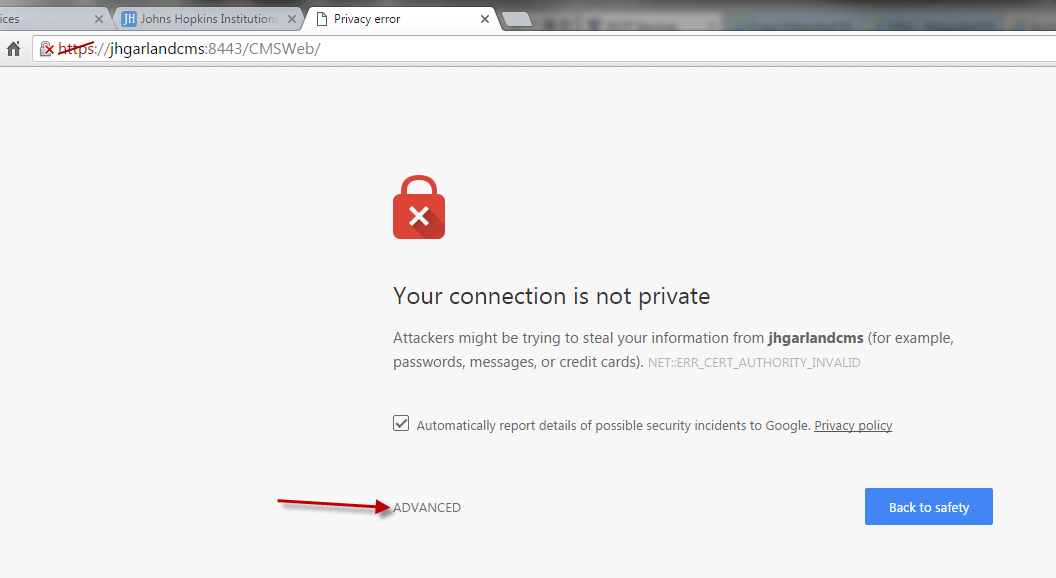 Then you will need to click on the “proceed” option provided on the next screen.  Using Internet Explorer :  Go to the new web link https://jhgarlandcms:8443/CMSWeb/    ; click on the highlighted link  to proceed.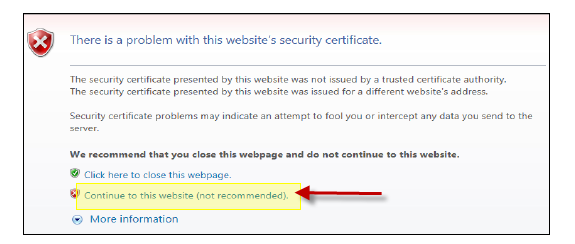 When prompted for your password you will need to use a DEFAULT password   “avaya123” (all lower case letters).  You will then be prompted to change the password of “avaya123” to a new password.  That new password must meet the following parameters: Passwords will need to consist of 6 or more characters, including one upper case and one lower case letter and at least one numeric character.Passwords will be Denied if the new password….Is  a rotated version of the old passwordis a change in case of the old passwordis similar to the old password (e.g. over half of the characters are the same)is a simple word is a palindromeis a repeat of the previous password(s)has too many consecutive characterscontains the username in some form